.Intro - 16 countsSection 1:	Side. Behind. Modified Heel Jack. Cross Shuffle. ¼ Turn  right. Right Chasse .Section 2:	Cross Rock. Side. Cross Rock. Side. Heel. &. Toe. &. Step ½ Turn right.Section 3:	Kick Ball Heel. & Toe & Heel &. Forward  Lock Step. Forward Mambo.Section 4:	 Full Turn back. Shuffle ½ Turn back. Modified Jazz Box Cross. Hold & Click fingers.Tag: Repeat Counts 5-8 of Section 4. After wall 2(Facing 6 o’clock) & Wall 4 (Facing 12 O’clock)Message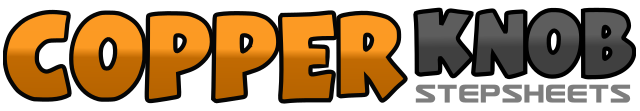 .......Count:32Wall:4Level:Improver.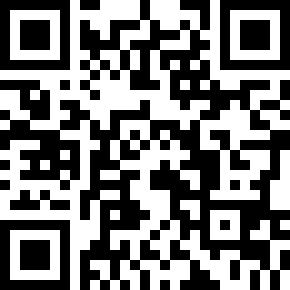 Choreographer:Micaela Svensson Erlandsson (SWE) - April 2018Micaela Svensson Erlandsson (SWE) - April 2018Micaela Svensson Erlandsson (SWE) - April 2018Micaela Svensson Erlandsson (SWE) - April 2018Micaela Svensson Erlandsson (SWE) - April 2018.Music:I've Gotta Get a Message to You - Bee GeesI've Gotta Get a Message to You - Bee GeesI've Gotta Get a Message to You - Bee GeesI've Gotta Get a Message to You - Bee GeesI've Gotta Get a Message to You - Bee Gees........1-2Step right to right side. Cross left behind right.&3&Step back on right. Touch left heel forward. Step left in place.4&5Cross right over left. Step left to left side. Cross right over left.6Turn ¼ over the right shoulder stepping back on left.7&8Step right to right side. Close left beside right. Step right to right side.1&2Cross left over right. Recover onto  right. Step left to left side.3&4Cross right over left. Recover onto left. Step right to right side.5&6Touch left heel forward. Step left in place. Touch right toes in place. Step right in place.7-8Step forward on left. Turn ½ right.1&2Kick left foot forward. Step left in place. Touch right heel forward.&3&Step right in place. Touch left toes in place. Step left in place.4&Touch right heel forward. Step right in place.5&6Step forward on left. Lock right behind left. Step forward on left.7&8Rock forward on right. Recover onto left. Step back on right.1-2Turn ½  back over the left shoulder. Turn ½ over the left shoulder.3&4Shuffle ½ turn over your left shoulder stepping left, right, left.5-6Cross right over left. Step back on left.&7-8Step right to right side. Cross left over right. Hold & Click fingers ( on your right side).